1986 : Nooit vergeten, Elfstedentocht 1986 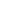 Dick Waalewijn, Leidschendam, lidnr. 7976 

Vrijdag 21 februari 1986 : Voor mijn nieuwe werk (net 3 weken) ben ik naar München gevlogen; vanuit de lucht een geweldig gezicht over Nederland met bevroren kanalen en meren. Vandaag een jaar geleden was er na 22 jaar een Elfstedentocht in Nederland. Wat was dat een geweldig evenement!

Zaterdag 22 februari 1986: Met de familie rijden we net als vorig jaar naar Friesland. We willen ons in het hart van schaatsend Nederland voorbereiden op een eventuele nieuwe Tocht der Tochten. We gaan met mijn vader en mijn broers Hans en Menno een stuk schaatsen. We zijn ervaren tochtrijders voor 3 á 5 uur schaatsen en leggen dan meestal 45 tot 75 km af. Maken veel foto’s en drinken graag wat chocolademelk of erwtensoep bij een koek en zopie tent. Vorig jaar reed ik mijn eerste 11-stedentocht en dit jaar willen we alle vier een poging wagen. Vandaag rijden we ca 80 km. In het begin zit ik vaak achteraan, later kan ik beter mee komen. Mijn familieleden zijn technisch heel goede (natuurijs)schaatsers, die ook allemaal goed door kunnen gaan. Bij mij is de techniek minder, maar door een uitstekende conditie en veel uithoudingsvermogen en kracht kunnen we leuk samen schaatsen. Het laatste uur van de dag begint het te sneeuwen en het wordt een stuk zwaarder schaatsen. We hebben een behoorlijk deel van de Tocht gereden en de sfeer van de medeschaatsers en de bewoners is al heel enthousiast en een aantal is overtuigd van opnieuw een tocht.

Zondag 23 februari 1986 : Er wordt een molen- en merentocht op de Kaag gereden en ongeveer 70 km geschaatst. Het gaat erg lekker. Vorig jaar had ik slechts twee keer, ongeveer 70 en 45 km geschaatst. Nu zijn we al een paar weken verwend en hebben al ruim 300 km afgelegd. Het is altijd genieten als jong en oud, ieder naar eigen kunde en doel zich op de sloten en plassen begeeft. Het ijs is van bijzonder goede kwaliteit en we hebben een dag met een gouden randje beleefd. Als het 20.00 uur journaal opent met het bericht dat er woensdag de veertiende 11-stedentocht zal worden gereden gaan we allemaal uit ons dak. De telefoon staat niet meer stil. Meerdere vrienden bellen op over de planning en de overnachtingplaats. Andere bekenden bellen voor inhoudelijke adviezen, omdat ik al een keer ervaring heb opgedaan. Om 24.00 uur trekken we de stekker uit de telefoon. Door alle opwinding een korte onrustige nacht.

Maandag 24 februari 1986 : Op het werk is iedereen enthousiast en een aantal collega’s neemt woensdag vrij om naar Friesland te gaan of om voor de TV te gaan zitten. Omdat iedereen dit jaar persoonlijk zijn startbewijs moet ophalen neem ik morgen ook al vrij. Controle van de schaatsen en natuurlijk nog een slijpbeurt.

Dinsdag 25 februari 1986 : De versnaperingen worden snel gekocht en alle spullen zorgvuldig ingepakt. Dan weer met zijn allen met de trein naar Leeuwarden. De sfeer is alweer geweldig. Kunnen ons niet voorstellen, dat we het alweer een jaar geleden is, dat we hier ook waren om te schaatsen. Halen de startkaarten in de Frieslandhal en kunnen ons veel rustiger dan vorig jaar voorbereiden op de nieuwe happening. Gaan ‘s avonds veel uitzendingen over de historie volgen en het laatste nieuws. Het wordt weer een korte nacht.

Woensdag 26 februari 1986 (de veertiende 11-stedentocht) : Om 5.00 uur op, douchen. Eten pap met veel suiker als ontbijt en kijken naar de start van de wedstrijdrijders. De bus brengt ons keurig op tijd bij de hal. De start loopt gesmeerd en ik bereik de Zwettehaven om 7.10 uur. Rustig de schaatsen aan doen. Voor zo’n afstand moet het gelijk goed zitten. Het enige lastige is de enorme koude. De geruchten gaan dat het ongeveer 15 graden vriest. Vorig jaar water op het ijs de hele weg, dat zal nu anders worden. Schaats gelijk op met een leuk groepje ( mijn familie mag pas om 9.45 uur van start en zij hebben daarmee een enorme handicap; ik krijg 3 uur extra schaatstijd). In Sneek stempel ik 8.18 uur en in IJlst om 8.30 uur (half uur eerder dan vorig jaar). Ik heb in twee vingers ondanks dure skihandschoenen geen gevoel meer en ga heel even naar binnen om ze op te warmen (bang voor bevriezing). Drink gelijk warme chocolade. Dit jaar wil ik rustig en gestaag doorgaan en de pauzes niet langer dan 10 minuten laten duren. Vorig jaar bleken de grootste problemen in het donker te ontstaan op de Blikvaart. Nu wil ik proberen zoveel tijd te winnen op het vorig jaar gereden schema, dat ik op de Dokkumer Ee ben als het donker wordt. De sfeer is inmiddels al weer zo geweldig, dat je af en toe wil blijven staan om te genieten. De route door de Zuidwesthoek gaat super. De zon schijnt. Het ijs glijdt heerlijk en de temperatuur is nu ca 7 graden onder nul en weinig wind. Dit lijkt wel een gewone tourtocht. Prachtig gezicht al die gekleurde schaatsers in een sliert over het Slotermeer, door de dorpjes Sloten en Balk. Vervolgens door de Luts en over de Fluessen. Er vliegen helikopters met camera’s boven ons en we zwaaien enthousiast naar de piloten en inzittenden. Prachtig zo met die blauwe luchten. Het bereiken van de stempelpost in Stavoren om 10.50 uur is geweldig. Al 66 km gereden en nog bijna de gehele dag te gaan. Wat is het supergezellig. Spreek nogal wat mensen, die ontspannen rijden en ook zo genieten. Langs de kant willen allemaal mensen voor je naar het thuisfront bellen om ze te melden waar je al bent. Iedereen doet dit belangeloos. Krijg veel gratis drinken en ze weigeren geld. Zo zou de hele mensheid met elkaar om moeten gaan. Schaats enthousiast door naar Hindeloopen en Workum. Wat is dit een stuk makkelijker dan vorig jaar. De omstandigheden zijn optimaal en er ligt geen water op het ijs. Natuurlijk ben ik veel beter voorbereid. Was het vorig jaar een grote gok voor het onbekende met een droom, die misschien werkelijkheid zou kunnen worden. Dit jaar ga ik uit van de wetenschap, dat er veel geleerd is van vorig jaar en dat de voorbereiding erg goed was. Als het niet echt tegenzit heb ik een reële kans op succesvol uitrijden. Inmiddels is de koers redelijk naar het Noorden. Bolsward ligt halverwege en bij de stempelpost ben ik nagenoeg een uur eerder dan 1985. De kluunplaats na de stempelpost kan ik gebruiken om te rusten, en hierdoor pak ik gelijk nog 25 minuten extra op mijn oude tijdschema. Bijna overmoedig schaats ik nu naar de grote kluunplaatsen van vorig jaar in Kimswerd en Witmarsum. Ik kluun dit net als vorige keer geheel op mijn schaatsen. Mijn idee is, dat als je schaatsen goed zitten, je er niets aan moet doen. Bovendien had ik geen schoenen bij me. De binnenkomst in Harlingen is opnieuw super met al die muziek en zingende mensen. Als ik op de stempelkaart de bijgeschreven tijd zie, 14.21 uur besef ik pas hoe goed het gaat. Het stuk naar Franeker gaat wat minder en ik heb wat extra energie nodig. In Franeker word je zo blij. Een stad om terug te komen staat er op een spandoek. Na vorig jaar doe ik dat met veel genoegen. Wat een geweldig feest. Iedereen voelt zich winnaar hier. Praat met onbekenden langs de kant en zwaai naar de uitgelaten menigte. Zo toegejuicht worden geeft je kippenvel en mocht je hier een inzinking hebben, dan kan dat nooit lang duren. Nu richting Berlicum met rustige slagen. Voel me behoorlijk gesterkt dat ik al zo ver ben. Vanaf hier wordt het allemaal nieuw. Weliswaar heb ik hier vorig jaar ook geschaatst, maar toen was het pikdonker en heb ik niets gezien. Het laatste stukje over de Blikvaart en de Finkumervaart zijn veel mooier dan ik verwacht had. Hier was op en langs het ijs in 1985 een en al dramatiek; huilende mensen, natte voeten, zand en waterproblemen en veel klunen. Nu oogt het gezellig en vriendelijk. Zie al op afstand Bartlehiem en ga met licht onder het beroemde bruggetje door. Het is net na 18.00 uur! (vorig jaar 21.10uur). Wat een kans om nog een stuk verder te schaatsen. Nu komt er een behoorlijke teleurstelling. De Dokkumer Ee is erg slecht. Een paar dagen geleden is hier een schip doorgevaren en er zijn veel aan elkaar gevroren schotsen. De rit naar Dokkum duurt een uur. Wat ben ik blij dat het nog niet donker is. Als ik in de verte de schitterend verlichte molen herken besef ik dat ik Dokkum net voor de duisternis binnen zal schaatsen. De kluunplaats is al vol, maar nu kan ik het rustiger aan gaan doen. Wie Dokkum haalt, haalt ook Leeuwarden luidt het gezegde. Nog bijna 5 uur voor 24 km. Dit gaat me lukken, daar ga ik vanuit. De stempel wordt gezet om 19.20 uur. Ik drink uitgebreid warme chocolade en wil nu echt genieten van de sfeer. Vorig jaar dacht ik dat ik gek was om door te gaan in de volstrekte duisternis en dat het eenmalig zou zijn. Nu vind ik het normaal, dat ik weer hier ben en het opnieuw ga proberen. Wat ben ik een geluksvogel, dat ik dit mag meemaken met mijn toch beperkte schaatstechniek. Daarnaast bof ik enorm dat ik zo vroeg mag starten. Hoe zouden mijn vader en broers het doen met een achterstand van drie uur bij de start? Kon ik ze maar aanmoedigen en ze hier bij me hebben. Ik hoop dat ze ook zo genieten. Al twintig jaar maken we tochten samen en nu is het ieder voor zich. Besluit de gezelligheid hier te verlaten en loop naar de kluunplaats en kom daar Prins Willem Alexander tegen. Na het klunen nogmaals naar de mooie molen kijken en het pikdonker in. Wat is het ijs veel slechter dan vorig jaar. Het besef dat het licht me op de heenweg enorm heeft geholpen dringt na enkele valpartijen extra tot me door. Besluit gezien het tijdstip geen risico te nemen. Rij uiterst voorzichtig met de zaklamp vooruit schijnend de km’s naar Bartlehiem terug. Wat is het fantastisch om niet opgejaagd te worden. In Bartlehiem neem ik de tijd om rond te kijken bij het bruggetje en al de cameraploegen. De meeste rijders zijn nog opgewekt, die richting Dokkum moeten, onwetend van het slechte stuk wat ze nog twee keer moeten overbruggen. Na deze rustpauze opgewekt het donker weer in. Als ik zou gaan lopen, moet ik het nog kunnen halen. Het ijs is nu duidelijk beter en bij Oudkerk is mijn jubelstemming onvoorstelbaar groot. Ik voel het als het slot van een soort ererondje. Vorig jaar waren er bij bekenden veel twijfels of ik de tocht zou kunnen halen met mijn techniek en vermoeden ze dat ik wel erg veel geluk had gehad. Dit laatste was zeker waar, maar door nu opnieuw de Tocht der Tochten te gaan volbrengen geeft me wel een enorme extra kick. Als ik dan de laatste bocht om schaats en de verlichting voor de finish zie, ben ik zo ontzettend blij. Dat ik het opnieuw mag meemaken, wat is dit een geweldig evenement om aan deel te nemen! Veel bewuster dan vorig jaar sta ik stil met tranen in mijn ogen bij de finishlijn. Als ik Koningin Beatrix het ijs op zie komen, droom ik even van een bijzondere ontmoeting. Dan wordt duidelijk, dat ze haar zoon staat op te wachten, die vijf minuten na mij binnenkomt. Wat fantastisch, dat onze Kroonprins zo’n prestatie neer kan zetten. Wat een bevestiging, dat dit in Nederland kan en dat op en rond het ijs dit land heel groot is. Ik ga op mijn gemak mijn laatste stempel Leeuwarden halen, het is 21.20 uur. Nu ben ik 14,5 uur op het ijs aan het genieten geweest. Vorig jaar kostte deze happening 16 uur. De bussen staan al klaar en we worden netjes teruggebracht naar de Frieslandhal. Niets dan lof voor de organisatie wat mij betreft. Bij het logeeradres aangekomen hebben mijn vrienden het ook gehaald en is de stemming opperbest. Leuk dat ik nu zelf live de laatste beelden van de Bonkevaart kan meemaken. Petje af voor de karaktermensen en de doorzetters, die er toch nog in slagen op tijd binnen te komen. Sommige rijders zijn vlak voor de sluiting om 24.00 uur binnengekomen zijn en het binnen 14,5 uur gereden hebben. Net zo lang als mijn tijd, maar wel 2,5 uur meer in het donker moeten rijden.Van mijn moeder hoor ik dat mijn gepensioneerde vader een halve Elfstedentocht heeft gereden; door zijn late start had hij al voor zichzelf vastgesteld dat hij beter kon genieten van de entourage en dat het onverstandig zou zijn om op zijn leeftijd in het donker onnodige risico’s te nemen. Hij heeft er echt een onvergetelijke dag aan overgehouden. Mijn broers hebben een fantastische prestatie geleverd, gestart in de laatste startgroepen. Zij hadden het slechtste ijs, de langste kluunplaatsen en het langste in het donker moeten rijden. Op het slechte ijs in het donker kwamen ze net te kort om de controlepost Dokkum op tijd te bereiken. Drinken nog wat met zijn allen en toosten op een volgende tocht. Om 02.00 uur naar bed. Deze 2 tochten vergeet ik nooit!

Donderdag 27–2-86 : Eerst rustig ontbijten en dan met zijn allen naar het station. Natuurlijk kopen we alle Friese kranten. In de trein is het weer supergezellig. We voelen niet veel moeheid, dat komt later pas. Thuis natuurlijk als helden ontvangen. De gemeente Leidschendam nodigt ons uit voor een bijeenkomst, waar foto’s worden gemaakt en we bloemen aangeboden krijgen